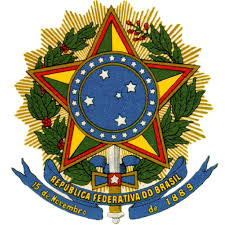 MINISTÉRIO DA EDUCAÇÃOUNIVERSIDADE FEDERAL RURAL DO SEMI-ÁRIDOCENTRO MULTIDISCIPLINAR DE PAU DOS FERROSPLANO ANUAL DE QUALIFICAÇÃO E FORMAÇÃO DOCENTE 2018CAMPUS PAU DOS FERROSPau dos Ferros - RN2018SUMÁRIO1. HISTÓRICO	02         1.1 CRIAÇÃO E SITUAÇÃO ATUAL DA UFERSA CAMPUS PAU DOS FERROS	022. DETALHAMENTO DA SITUAÇÃO DOCENTE NO CAMPUS PAU DOS FERROS	05         2.1 DOCENTES EM REGIME DE AFASTAMENTO PARCIAL - SERVIDOR ESTUDANTE	05        2.2 DOCENTES EM REGIME DE AFASTAMENTO INTEGRAL - COM PROFESSOR SUBSTITUTOS	07        2.3 DOCENTES EM REGIME DE AFASTAMENTO INTEGRAL - COM ANUÊNCIA DE PARES	09        2.4 DOCENTES QUE PLEITEIAM AFASTAMENTO INTEGRAL EM 2018 - COM PROFESSOR SUBSTITUTO	09        2.5 DOCENTES QUE PLEITEIAM ENTRAR EM UM PROGRAMA DE PÓS-GRADUAÇÃO EM 2018	10        2.6 DOCENTES QUE PARTICIPARAM DO EDITAL INTERNO DE QUALIFICAÇÃO CONDICIONADO À CONTRATAÇÃO DE PROFESSOR SUBSTITUTO	103. QUALIFICAÇÃO DO CORPO DOCENTE EM 2018	11HISTÓRICOA Resolução CONSUNI/UFERSA N° 009/2013, de 08 de novembro de 2013, tem por objetivo regulamentar as normas para qualificação do corpo docente da Universidade Federal Rural do Semi-Árido – UFERSA em cursos de pós-graduação stricto sensu no Brasil e no exterior, com ou sem afastamento, na forma estabelecida pela legislação em vigor. Nesse sentido, propõe-se por parte do campus este Plano Anual de Qualificação e Formação Docente, vigência 2018.       1.1 CRIAÇÃO E SITUAÇÃO ATUAL DA UFERSA CAMPUS PAU DOS FERROSGraças à adesão da UFERSA (DECISÃO CONSUNI/UFERSA Nº 046, de 25 de outubro de 2007) ao Plano de Reestruturação e Expansão das Universidades Federais (REUNI), que é uma das ações do Plano de Desenvolvimento da Educação (PDE) para proporcionar às Universidades Federais condições necessárias para a ampliação do acesso e permanência dos alunos no ensino superior; e considerando a necessidade de promover a interiorização da educação superior pública federal no Estado do Rio Grande do Norte como fonte propulsora do desenvolvimento econômico sustentável com inclusão social, a UFERSA solicitou ao MEC a implantação do Câmpus Pau dos Ferros. Assim, aos 18 de abril de 2012, foi pactuada, junto ao Ministério da Educação, a criação da UFERSA Câmpus Pau dos Ferros, na Secretaria de Educação Superior, em Brasília. O Câmpus fora pactuado inicialmente para contar com um total de (72) setenta e dois docentes até o ano de 2016 para implantação e consolidação desta Unidade Acadêmica. 	A UFERSA Câmpus Pau dos Ferros conta hoje com 85 (oitenta e cinco) docentes lotados em seu quadro, onde a maioria desses são professores com o título de doutor (Ver Tabela 1 abaixo). O intuito desta unidade é capacitar seu quadro docente para que possa ser implantada uma base sólida em pesquisa para consolidar o Câmpus e torná-lo uma referência na região semiárida brasileira, em especial a região do Alto Oeste Potiguar.Tabela 1: Quadro docente atual da UFERSA Câmpus Pau dos Ferros.2. DETALHAMENTO DA SITUAÇÃO DOCENTE NO CAMPUS PAU DOS FERROSComo a UFERSA Câmpus Pau dos Ferros é o mais recente Centro Acadêmica da UFERSA, encontramos aqui situações das mais diversas no que tange à qualificação do seu corpo docente. Um dos principais objetivos, com vistas à consolidação desta unidade, é a homogeneização desse quadro possibilitando que todos os docentes que não tenham ainda o título de Doutor, possam obtê-lo. Nesse sentido, apresentaremos um detalhamento do quadro docente atual deste Câmpus, mostrando primeiramente os docentes que já fazem parte de algum programa de Pós-Graduação e, que estão em regime de servidor estudante, em seguida, os docentes que estão afastados em regime integral com e sem substituto, respectivamente. Posteriormente, apresentaremos uma lista de docentes que já fazem parte de algum programa de Pós-Graduação e que pleiteiam o afastamento integral condicionado à contratação de professor substituto. Subsequentemente os que objetivam participar do processo de seleção de algum programa de Pós-Graduação (no país ou no exterior). Por fim, os docentes que participaram do edital interno de ranqueamento para qualificação docente condicionada à contratação de professor substituto.     2.1 DOCENTES EM REGIME DE AFASTAMENTO PARCIAL - SERVIDOR ESTUDANTEÉ uma realidade muito comum em nossa instituição que muitos servidores docentes já entram na universidade fazendo parte de algum Programa de Pós-Graduação em outra instituição ou mesmo na própria UFERSA. Com o objetivo de fazermos um levantamento do quantitativo de servidores que se encontram nessa situação e, ao mesmo tempo, legalizá-las à luz da legislação vigente, apresentaremos um quadro com os docentes lotados na UFERSA Câmpus Pau dos Ferros que já participam de algum Programa de Pós-Graduação no país sem afastamento como disposto no Artigo 14 da Resolução CONSUNI/UFERSA Nº 009/2013 de 08 de novembro de 2013 na qualidade de servidor estudante.São eles:Nome: CLAUDIO DE SOUZA ROCHAInício do doutorado: Março de 2015Previsão para conclusão: Março de 2019Prazo de afastamento parcial: Abril 2018Nome: MONIQUE LESSA VIEIRA OLIMPIOInício do doutorado: Janeiro de 2016Previsão para conclusão: Janeiro de 2020Prazo de afastamento parcial: Fevereiro 2018     2.2 DOCENTES EM REGIME DE AFASTAMENTO INTEGRAL - COM PROFESSOR SUBSTITUTONome: ADELSON MENEZES LIMAInício do doutorado: Novembro de 2017Previsão para conclusão: Julho de 2020Período de afastamento: Novembro de 2017 a julho de 2020Professor Substituto: Messias Fernandes NetoNome: ADLA KELLEN DIONÍSIO SOUZA DE OLIVEIRAInício do doutorado: Março de 2017Previsão para conclusão: Março de 2021Período de afastamento: Março de 2017 a março de 2021Professor Substituto: Jennef Carlos TavaresNome: ALISSON GADELHA DE MEDEIROSInício do doutorado: Março de 2017Previsão para conclusão: Março de 2021Período de afastamento: Março de 2018 a março de 2021Professor Substituto: em processo de contrataçãoNome: ANDRÉ LUIZ SENA DA ROCHAInício do doutorado: Março de 2015Previsão para conclusão: Fevereiro de 2019Período de afastamento: Março de 2015 a março de 2019Professor Substituto: Elaine Welk Lopes Pereira NunesNome: JOSENILDO FERREIRA GALDINOInício do doutorado: Fevereiro de 2016Previsão para conclusão: Fevereiro de 2020Período de afastamento: Abril de 2016 a fevereiro de 2020Professor Substituto: Fernando Henrique FernandesNome: LEONARDO HENRIQUE BORGES DE OLIVEIRAInício do doutorado: Agosto de 2016Previsão para conclusão: Agosto de 2020Período de afastamento: Dezembro de 2016 a dezembro de 2020Professor Substituto: Bianca Alencar VieiraNome: PATRICK CESAR ALVES TERREMATEInício do doutorado: Novembro de 2017Previsão para conclusão: Janeiro de 2021Período de afastamento: Novembro de 2017 a janeiro de 2021Professor Substituto: Rosana Cibely Batista RegoNome: PAULO HENRIQUE ARAÚJO BEZERRAInício do doutorado: Fevereiro de 2015Previsão para conclusão: Fevereiro de 2019Período de afastamento: Julho de 2016 a julho de 2019Professor Substituto: Francisca Joyce dos Santos BandeiraNome: VERÔNICA MARIA LIMA SILVAInício do doutorado: Fevereiro de 2015Previsão para conclusão: Fevereiro de 2019Período de afastamento: Dezembro de 2015 a fevereiro de 2019Professor Substituto: Eduardo Araújo de Medeiros     2.3 DOCENTES EM REGIME DE AFASTAMENTO INTEGRAL - COM ANUÊNCIA DE PARESNome: DANIEL PAULO DE ANDRADE SILVAInício do doutorado: Fevereiro de 2015Previsão para conclusão: Fevereiro de 2019Período de afastamento: Dezembro de 2015 a abril de 2018Nome: RAFAELA SANTANA BALBIInício do doutorado: Fevereiro de 2014Previsão para conclusão: Fevereiro de 2018Período de afastamento: Dezembro de 2015 a abril de 2018     2.4 DOCENTES QUE PLEITEIAM AFASTAMENTO INTEGRAL - COM PROFESSOR SUBSTITUTONa Tabela 2 apresentamos a lista de docentes que já estão em algum programa de pós-graduação e que pleiteiam afastamento integral em 2018, condicionado à contratação de professor substituto.Tabela 2: Lista de docentes da UFERSA Câmpus Pau dos Ferros que pleiteiam afastamento integral em 2018 com substituto.Dentre os docentes listados na Tabela 2 dois já deram entrada ao processo de afastamento integral. São eles:Tabela 3: Lista de docentes da UFERSA Câmpus Pau dos Ferros que estão em processo de afastamento integral em 2018.     2.5 DOCENTES QUE PLEITEIAM ENTRAR EM PROGRAMA DE PÓS-GRADUAÇÃO EM 2018Na Tabela 4 mostramos a lista de docentes que pleiteiam participar de processo de seleção de doutorado em 2018.Tabela 4: Lista de docentes da UFERSA Câmpus Pau dos Ferros que estão em processo de seleção em programa de pós-graduação em 2018.É importante ressaltar que alguns docentes listados na Tabela 4, uma vez aprovados em algum programa de pós-graduação, também poderão vir a solicitar processo de afastamento em regime integral.     2.6 DOCENTES QUE PARTICIPARAM DO EDITAL INTERNO DE QUALIFICAÇÃO CONDICIONADO À CONTRATAÇÃO DE PROFESSOR SUBSTITUTOFinalmente, apresentamos a lista de docentes da UFERSA Câmpus Pau dos Ferros que participaram do Edital interno para Qualificação Docente Condicionado à Contratação de Professor Substituto – 2018 e foram ranqueados em ordem decrescente conforme a Tabela 5.Tabela 5: Lista de docentes da UFERSA Câmpus Pau dos Ferros que participaram do Edital interno para Qualificação Docente Condicionado à Contratação de Professor Substituto - 2018.3. QUALIFICAÇÃO DO CORPO DOCENTE EM 2018O quadro docente da UFERSA, Centro Multidisciplinar de Pau dos Ferros, é composto por 85 (oitenta e cinco) professores, dos quais 09 (nove) são substitutos e 76 (setenta e seis) permanentes. Dos 76 (setenta e seis), a metade, 38 (trinta e oito) são mestres e a outra metade, 38 (trinta e oito) são doutores. Vale salientar que o número de professores doutores deve aumentar até o final de 2018 e início de 2019. NOMETITULAÇÃOCATEGORIAADELSON MENEZES LIMA MestradoDocenteADLA KELLEN DIONISIO SOUSA DE OLIVEIRAMestradoDocenteADLLER DE OLIVEIRA GUIMARAESDoutoradoDocenteALEX PINHEIRO FEITOSAMestradoDocenteALISSON GADELHA DE MEDEIROSMestradoDocenteALMIR MARIANO DE SOUSA JUNIORDoutoradoDocenteALVARO ALVARES DE CARVALHO CESAR SOBRINHODoutoradoDocenteANDRE LUIZ SENA DA ROCHAMestradoDocenteANNA CRISTINA ANDRADE FERREIRAMestradoDocenteANTONIO CARLOS LEITE BARBOSAMestradoDocenteANTONIO DIEGO SILVA FARIASMestradoDocenteBARBARA LAIS FELIPE DE OLIVEIRAMestradoDocenteBIANCA ALENCAR VIEIRA Ensino SuperiorProf SubstitutoBRUNO FONTES DE SOUSAMestradoDocenteCECILIO MARTINS DE SOUSA NETODoutoradoDocenteCLARA OVIDIO DE MEDEIROS RODRIGUESMestradoDocenteCLAUDIA ALVES DE SOUSA MUNIZDoutoradoDocenteCLAUDIO ANDRES CALLEJAS OLGUINDoutoradoDocenteCLAUDIO DE SOUZA ROCHAMestradoDocenteCLAWSIO ROGERIO CRUZ DE SOUSADoutoradoDocenteCLECIDA MARIA BEZERRA BESSADoutoradoDocenteDANIEL PAULO DE ANDRADE SILVAMestradoDocenteEDUARDO ARAÚJO DE MEDEIROS Ensino SuperiorProf SubstitutoEDUARDO RAIMUNDO DIAS NUNESDoutoradoDocenteELAINE WELK LOPES PEREIRA NUNES DoutoradoProf SubstitutoERNANO ARRAIS JUNIORDoutoradoDocenteFERNANDO HENRIQUE FERNANDES Ensino superiorProf SubstitutoFRANCISCA JOYCE DOS SANTOS BANDEIRA EspecializaçãoProf SubstitutoFRANCISCO CARLOS GURGEL DA SILVA SEGUNDOMestradoDocenteFRANCISCO ERNANDES MATOS COSTADoutoradoDocenteFRANCISCO ROCHA VASCONCELOS NETOMestradoDocenteGABRIEL LEOPOLDINO PAULO DE MEDEIROSMestradoDocenteGABRIELA VALONES RODRIGUES DE ARAUJOMestradoDocenteGLAUBER BARRETO LUNAMestradoDocenteGLAYDSON FRANCISCO BARROS DE OLIVEIRADoutoradoDocenteHELDER FERNANDO DE ARAUJO OLIVEIRADoutoradoDocenteHIDALYN THEODORY CLEMENTE MATTOS DE SOUZADoutoradoDocenteJANAINA CORTEZ DE OLIVEIRADoutoradoDocenteJARBELE CASSIA DA SILVA COUTINHOMestradoDocenteJENNEF CARLOS TAVARES Ensino superiorProf SubstitutoJOEL MEDEIROS BEZERRADoutoradoDocenteJORGE LUIS DE OLIVEIRA PINTO FILHODoutoradoDocenteJOSÉ DANIEL JALES SILVAMestradoDocenteJOSE FERDINANDY SILVA CHAGASMestradoDocenteJOSE FLAVIO TIMOTEO JUNIORDoutoradoDocenteJOSENILDO FERREIRA GALDINOMestradoDocenteJOSÉ WAGNER CAVALCANTI SILVAMestradoDocenteJOSY ELIZIANE TORRES RAMOSDoutoradoDocenteKATIA CILENE DA SILVA SANTOSDoutoradoDocenteKYTERIA SABINA LOPES DE FIGUEREDODoutoradoDocenteLAURO CESAR BEZERRA NOGUEIRADoutoradoDocenteLAYSA MABEL DE OLIVEIRA FONTESDoutoradoDocenteLENARDO CHAVES E SILVADoutoradoDocenteLEONARDO HENRIQUE BORGES DE OLIVEIRAMestradoDocenteLINO MARTINS DE HOLANDA JUNIORDoutoradoDocenteMARCO DIEGO AURELIO MESQUITAMestradoDocenteMARIA VANICE LACERDA DE MELO BARBOSADoutoradoDocenteMARILIA CAVALCANTI SANTIAGOMestradoDocenteMATHEUS FERNANDES DE ARAUJO SILVAMestradoDocenteMESSIAS FERNANDES NETOEnsino SuperiorProf SubstitutoMONICA PAULA DE SOUSAMestradoDocenteMONIQUE LESSA VIEIRAMestradoDocenteNATHALEE CAVALCANTI DE ALMEIDA LIMADoutoradoDocenteOTAVIO PAULINO LAVORDoutoradoDocentePATRICK CESAR ALVES TERREMATTEMestradoDocentePAULO GUSTAVO DA SILVADoutoradoDocentePAULO HENRIQUE ARAUJO BEZERRAMestradoDocentePAULO HENRIQUE DAS CHAGAS SILVAMestradoDocentePEDRO THIAGO VALERIO DE SOUZAMestradoDocenteRAFAELA SANTANA BALBIMestradoDocenteRICARDO PAULO FONSECA MELODoutoradoDocenteRODRIGO SOARES SEMENTEDoutoradoDocenteROGERIO DE JESUS SANTOSMestradoDocenteROSANA CIBELY BATISTA REGO Ensino SuperiorProf SubstitutoSANDERLIR SILVA DIASDoutoradoDocenteSHARON DANTAS DA CUNHADoutoradoDocenteSHIRLENE KELLY SANTOS CARMODoutoradoDocenteTAMMS MARIA DA CONCEIÇÃO MORAIS CAMPOSDoutoradoDocenteTHATYARA FREIRE DE SOUZADoutoradoDocenteTHIAGO PEREIRA RIQUEMestradoDocenteTRICIA CAROLINE DA SILVA SANTANA RAMALHODoutoradoDocenteVERONICA MARIA LIMA SILVAMestradoDocenteVINICIUS SAMUEL VALERIO DE SOUZADoutoradoDocenteWESLEY DE OLIVEIRA SANTOSDoutoradoDocenteWILLIAM VIEIRA GOMES Ensino SuperiorProf SubstitutoCLASSIFICAÇÃODOCENTEPREVISÃO DE DEFESA1ºALISSON GADELHA DE MEDEIROSMarço de 20212ºJOSÉ FERDINANDY SILVA CHAGASMarço de 20223ªCLARA OVÍDIO DE MEDEIROS RODRIGUESFevereiro de 20214ªMONIQUE LESSA VIEIRAJaneiro de 20205ªMÔNICA PAULA DE SOUSA-6ºGLAUBER BARRETO LUNAFevereiro de 20217ºJOSÉ DANIEL JALES SILVA1-8ªMARÍLIA CAVALCANTI SANTIAGO1-9ºTHIAGO PEREIRA RIQUE1-10ªGABRIELA VALONES RODRIGUES DE ARAÚJOFevereiro de 2020DOCENTESTATUS DO PROCESSOCLARA OVÍDIO DE MEDEIROS RODRIGUESATIVOJOSÉ FERDINANDY SILVA CHAGASATIVODOCENTEÁREANÍVELBRUNO FONTES DE SOUSADOUTORADOJOSÉ WAGNER CAVALCANTI SILVAFÍSICA / ENSINO DE CIÊNCIAS / ENGENHARIADOUTORADOMÔNICA PAULA DE SOUSAEDUCAÇÃO MATEMÁTICA / MATEMÁTICADOUTORADOPAULO HENRIQUE DAS CHAGAS SILVAEDUCAÇÃO MATEMÁTICA / MATEMÁTICA APLICADADOUTORADOCLASSIFICAÇÃODOCENTEEstudante de Pós-graduaçãoInstituição1ºALISSON GADELHA DE MEDEIROSPrograma de Pós-Graduação em Manejo de Solo e ÁguaUFERSA2ºJOSÉ FERDINANDY SILVA CHAGASPrograma de Pós-Graduação em Ciência da ComputaçãoUFCG3ªCLARA OVÍDIO DE MEDEIROS RODRIGUESPrograma de Pós-Graduação em Arquitetura e UrbanismoUFRN4ªMONIQUE LESSA VEIRIA OLÍMPIOPrograma de Pós-Graduação em Arquitetura e UrbanismoUFRN5ªMÔNICA PAULA DE SOUSA--6ºGLAUBER BARRETO LUNAPrograma de Pós-Graduação em SociologiaUFC7ºJOSÉ DANIEL JALES SILVA2--8ªMARÍLIA CAVALCANTI SANTIAGO2--9ºTHIAGO PEREIRA RIQUE2--10ªGABRIELA VALONES RODRIGUES DE ARAÚJOPrograma de Pós-Graduação em Engenharia CivilUFPE